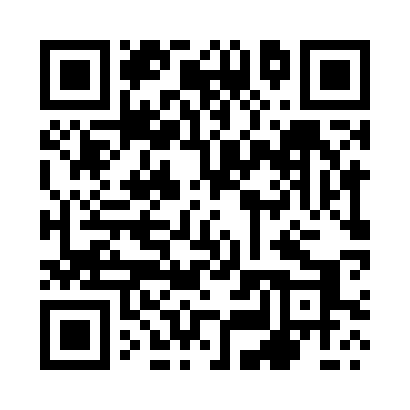 Prayer times for Obrowiec, PolandWed 1 May 2024 - Fri 31 May 2024High Latitude Method: Angle Based RulePrayer Calculation Method: Muslim World LeagueAsar Calculation Method: HanafiPrayer times provided by https://www.salahtimes.comDateDayFajrSunriseDhuhrAsrMaghribIsha1Wed3:005:2212:455:518:0910:212Thu2:565:2012:455:528:1010:243Fri2:535:1912:455:538:1210:274Sat2:505:1712:455:548:1310:305Sun2:465:1512:455:558:1510:336Mon2:435:1412:445:568:1610:357Tue2:405:1212:445:578:1810:388Wed2:365:1012:445:588:1910:419Thu2:335:0912:445:588:2110:4510Fri2:305:0712:445:598:2210:4811Sat2:295:0612:446:008:2410:5112Sun2:285:0412:446:018:2510:5213Mon2:285:0312:446:028:2710:5314Tue2:275:0112:446:038:2810:5315Wed2:275:0012:446:048:3010:5416Thu2:264:5812:446:058:3110:5517Fri2:264:5712:446:058:3210:5518Sat2:254:5612:446:068:3410:5619Sun2:254:5412:446:078:3510:5720Mon2:244:5312:446:088:3710:5721Tue2:244:5212:456:098:3810:5822Wed2:234:5112:456:098:3910:5823Thu2:234:5012:456:108:4010:5924Fri2:224:4812:456:118:4211:0025Sat2:224:4712:456:128:4311:0026Sun2:224:4612:456:128:4411:0127Mon2:214:4512:456:138:4511:0128Tue2:214:4512:456:148:4611:0229Wed2:214:4412:456:148:4811:0230Thu2:214:4312:466:158:4911:0331Fri2:204:4212:466:168:5011:04